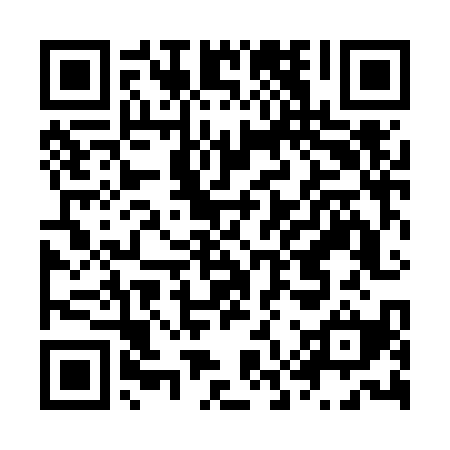 Prayer times for Acqua di Santa Domenica, ItalyWed 1 May 2024 - Fri 31 May 2024High Latitude Method: Angle Based RulePrayer Calculation Method: Muslim World LeagueAsar Calculation Method: HanafiPrayer times provided by https://www.salahtimes.comDateDayFajrSunriseDhuhrAsrMaghribIsha1Wed4:125:5612:535:487:519:282Thu4:115:5512:535:487:529:293Fri4:095:5312:535:497:539:314Sat4:075:5212:535:507:549:325Sun4:065:5112:535:507:559:346Mon4:045:5012:535:517:569:357Tue4:035:4912:535:517:579:368Wed4:015:4812:525:527:589:389Thu3:595:4712:525:527:599:3910Fri3:585:4612:525:538:009:4111Sat3:565:4512:525:538:019:4212Sun3:555:4412:525:548:029:4413Mon3:535:4312:525:558:039:4514Tue3:525:4212:525:558:049:4615Wed3:505:4112:525:568:059:4816Thu3:495:4012:525:568:059:4917Fri3:485:3912:525:578:069:5118Sat3:465:3812:525:578:079:5219Sun3:455:3712:535:588:089:5320Mon3:445:3712:535:588:099:5521Tue3:425:3612:535:598:109:5622Wed3:415:3512:535:598:119:5723Thu3:405:3412:536:008:129:5924Fri3:395:3412:536:008:1310:0025Sat3:385:3312:536:018:1310:0126Sun3:365:3212:536:018:1410:0227Mon3:355:3212:536:028:1510:0428Tue3:345:3112:536:028:1610:0529Wed3:335:3112:536:038:1710:0630Thu3:335:3012:546:038:1710:0731Fri3:325:3012:546:038:1810:08